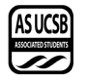 Senate AgendaAssociated Students26 February 2020Flying A Room  Minutes/Actions recorded by: Maggie BoyleCALL TO ORDER by Alli Adam , INTERNAL VICE PRESIDENT  at 6:31 PMA) MEETING BUSINESSA-1) Roll CallA-2) Excused Absences  Anvitha Aluri for the entire meeting Benjamin Chocron until 7:30MOTION/SECOND: Almario/WhiteMotion language: motion to excuse Senator Tendolkar for the entire meetingACTION: Vote: CONSENT   Vote Taken:  6:32 PMMOTION/SECOND: White/CamposMotion language: motion to excuse Senator Addinall until 6:45PMACTION: Vote: CONSENT   Vote Taken:  6:32 PMMOTION/SECOND: Dumlao/AlmarioMotion language: motion to excuse Senator Hadidi from 8-10PMACTION: Vote: CONSENT   Vote Taken:  6:33 PMMOTION/SECOND: Almario/RojasMotion language: motion to bundle and approve all excused absencesACTION: Vote: CONSENT   Vote Taken:  6:33 PMA-3) Acceptance of ProxiesB) External ReportsB-1) Chancellor’s Representative-B-2) UCPD Representative-B-3) GSA Representative-B-4) University Center Governance Board Representative-B-5) IVCSD Representative- C) New Business022620-58 A Resolution in Support of a UC System-Wide COLA and the UCSC Strikers 	White-Campos White First wanted to write this after seeing the solidarity strikes on FridayWe need to show our solidarity with the grad studentsUCSB is the second UC to go on strike Segura is a student sponsor amazing work with ucsb4colaCamposEchoing what White saidWe need to be striking in solidarity Cost of living adjustmentsServes as a precedent for the other UCsReally important as undergrads and as students that we support themSeguraAs elected representatives you should be aware of things that are going onYou need to show actions with things that are going on campusWe can help with outreachingQueer hall town happened Didn’t really see that many Senators there Kinda angry and I respect that you guys would show up to other eventsIt isn’t enough that you show up now Please go tomorrow to the COLA strikeAsking people to come outLegislation is great but be more active and have conversations with folks that elected you allMOTION/SECOND: Ferguson/MoonMotion language: motion to move this resolution to immediate considerationACTION: Vote: CONSENT   Vote Taken:  6:37 PM022620-59 A Bill to Increase AS Outreach to Students 	Hadidi-Segura HadidiHave been thinking about this for a whileWe had a student speak on public forum about AS and our transparencySecond mission to the external committeeWeekly emails what we do as senatorsTells everyone what’s going on in Senate and listing events that BCUsOne email beginning of each quarterList of BCUs and organizations meeting timesIt would be great to get that goingSeguraBeing sure we are being as transparent as possible Like about where their student fees go toward MOTION/SECOND: Dumlao/AlmarioMotion language: motion to table this bill for 1 weekACTION: Vote: CONSENT   Vote Taken:  6:40 PM022620-60 A Bill to Update AS Human Rights Board Office Roles as Stated in Legal Code	Dumlao-AlmarioDumlaoJust legal code update which will help reflect their composition Isabella LiuHi everyone Like Justice is saying this bill will be including liaison positionOne of the roles were introducing is the international student liaisonWanted to talk to yall interested in asking your BCUs if they can add international student liaisons For the senators that have the potential they can be doingBeneficial to not only my board Access to different demographic and insight providing us with a perspective we didn’t have before A lot of you ran on platforms on inclusivityLet your BCUs know that they can include these positionsWe got feedback from the international student community that something is being presented in an accessible wayWrite a resolution urging BCUs into doing that for their new boardsSeguraInternational students- Chinese international students or them at largeDoesn’t matter but I think that if you look into the bill the specific duties acting as a liaison between HRB and GCCOne way to encourage is to partner with BCUs and connecting organizations together to become more demographic across the boardTangible making things more accessibleI think that your BCU is able to do that I don’t see why not try to do thisMOTION/SECOND: Campos/SeguraMotion language: motion to table this bill for 1 weekACTION: Vote: CONSENT   Vote Taken:  6:46 PM022620-61 Update to Pardall Center Governance Board Legal Code	Segura-Danielzadeh SeguraThere wasn’t a lot on their legal codeSpecifies roles MOTION/SECOND: Foreman/DumlaoMotion language: motion to table this bill for 1 weekACTION: Vote: CONSENT   Vote Taken:  6:47 PM022620-62 Resolution to Direct elections board to put a lock in fee increase for DPW on spring 2020	Lyon-AddinallLyonDisclaimer Sway wrote this bill/resolutionHe will be here later to explainKatie Outreach coordinatorIVPYou are asking to double the lock in fee, add 140 and make the total 271Dumlao Are we able to add things for the ballot? Final ballot week 3/4 DPW More visible way to do it Passing this wouldn’t mean this is on the ballotMOTION/SECOND: Ferguson/DumlaoMotion language: motion to move this to immediate considerationACTION: Vote: CONSENT   Vote Taken:  6:51 PM022620-63 Bill to Create Two New Positions in Zero Waste Committee 	Lyon-WhiteLyonThis is also Kevin’s thingReflecting the new positions in ZWCMOTION/SECOND: Dumlao/FergusonMotion language: motion to table this bill for 1 weekACTION: Vote: CONSENT   Vote Taken:  6:52 PMD) PUBLIC FORUM-Megan & AnnaWinter retreat beginning of 1st weekTalked about volunteer week in springSpring retreat this Saturday for volunteer weekWe post weekly events that are well in attendanceZak Norlyn (Transfer Student Alliance Update)It has been going great6-7 events we did this quarterTSC event everyone is welcomed Partnering in other eventsGaucho transfer FridaysTransfer student graduationPlanned everything Bren hall June 13 5:30pmYehuda JianThere are 3 of you that hasn’t filled out the office hours sheetTrouble with getting into the office hours sheet- I will email you backOlivia ChikiokeThis quarter has been really steadyWorking on installing free menstrual productsPilot project by next quarterMeditation workshop earlier todayWeekly yoga classesMental health first aid training coming soonNathan and JacklynThank you for everyone that came out to the zero-waste event We want to thank all the orgs that came outWe have been having issues with storageIf you have any suggestionsSeguraPardall center has some cabinets DumlaoDepartments that you might collaborate with maybe We are opening two more positions Waste at athletic events- Athletics coordinatorRemind you that we have compostable wear program/shop that you can buy for your eventsWe have a grant program, compostable wearGrant program for sustainability projects – up to $1000Shivam MisraScience Olympiad at UCSBWe promote STEMThis year due to budget cuts we will not be able to get our requested funds to put this eventMarch 7- request if there is a possibility to get fundingIf no funding goes through our officers will be pitching inDumlaoTakes 2 weeks to get your money back, once you get approved Need $725 in totalIf something is not allowed, we can take it offHadidiIt doesn’t matter which line item each thing goes to?AddinallWould you comfortable with us funding your parking and foodDumlaoMake sure when you turn in the req that it is only for what we said it was funded forMOTION/SECOND: Dumlao/MoonMotion language: motion to move this to immediate considerationACTION: Vote: CONSENT   Vote Taken:  7:06 PMHandri HandoyoCALPRIGFracking campaign, Gavin the Governor of CaliforniaPlaced in communities that are facing issues with environmental justiceFracking campaign ran a faculty panel, attendance of 40 students and 4 professorsRight now, we are pushing for a state-wide effect MOTION/SECOND: Etessami/MoonMotion language: motion to give the speaker two more minutes ACTION: Vote: CONSENT   Vote Taken:  7:09 PMStorke plaza- Week 9; Thursday 10am-2pmInvite the senators to have a voice for the student body and that it affects us and the whole stateMitchelHuman oil spillHandri ResponseMarch 5th ThursdayDavisPromotional materials for the eventHandri ResponseYes, not printed yetHadidiThis is going to be on Storke plazaHandri ResponseYesThe strike for COLA is supposed to take place at storke plaza and make sure you coordinate with themHandri ResponseWe might move it to the San Miguel lawnPauline HerMaintain the pc and that it is good for UCSB students and the communityPlanning out activitiesIncreasing LRC and pathway toward the backMaking the building more attractiveNew furniture, plantsWorking with IV food cop or the food bank the have a kitchenette in the buildingHolding more programs and events from the other entitiesMustafaFor IACThere job is to analyze performance for stock market We invest in the equity marketsProvide our students with the opportunity about the stock marketWe’ve made mandatory pitches and we are happy with our progressDumlaoWhat is yalls outreachMustafa Response90% inbound and we have an interview process and if they seem prepared it isnt a huge barrier to go We go into relevant class and give informationWould you consider going to classes that aren’t usually involvedMustafa ResponseTiming and we don’t have close with other majorsWe are interested in brining in other majorsTabling- the overlap is highly relevantSeguraAre there ways we can support you?Mustafa ResponseGive us a time to think about it Charles NeumannIt is to address the fact that the corona virus has had a massive affect 50% of respondents said they were planning to go home to China for spring breakThis includes individuals and students who were planning and already bought their ticketsApplies mostly to dorms having a very difficult time in finding a place to sayMOTION/SECOND: Moon/SeguraMotion language: motion to give the speaker two more minutes ACTION: Vote: CONSENT   Vote Taken:  7:21 PMI passed these out if yall could state your support as individuals or a body as a wholeI stand by everything Isabella has statedEncourage all of you to do your own personal outreachDive into basic experiences and communities you are necessarily apart ofResolution Anti-discrimination based on nationality that was passed Make it a permanent policyIf anyone is interested with working with Moon or GGCWhite Have you had communication with the Chancellors office, updates on your guys attempt?Charles ResponseNo response email, vice chancellor office was not present, discussed assistant of vice chancellor, talked to housing is now aware of the issue, emailed housing waiting on a responseNo actual actionHow many international students do you suspect need to stay and would need additional housing accommodations?Charles ResponseOnly 100 people took the survey, knowing that the bulk of students are first years and 19% of freshman’s are international studentsRough estimation of a couple hundred; it would difficult to determine every single person who would need it; 200 at the mostDavisHousing over spring break, accept a request there is form, 300 for the whole week if you fill out the form you will be allowedNot interested in waiving the feeMoonWhat would you want us to do to support? Charles ResponseBecause it is a time sensitive thing, individual support would be greatDumlaoSend us the statement Mitchell Maybe there is some way to set up a forum if students can’t stay in the dorms, meet someone from IV, just an idea as a last resortDavisConcerns with legality DumlaoIf there are legality issues it can be individually MOTION/SECOND: Hadidi/MoonMotion language: motion to send the letter to immediate considerationACTION: Vote: CONSENT   Vote Taken:  7:34 PMHarrison PyrosEVPSA officeProp 13- voting yes to fund for maintenance for K-12 schools that are publicUC system would get 2billion through a decadePublicizing a lot DumlaoDo you know when we get the money how who decides in the UC systemHarrison ResponseThrough 2021 depends on your local communitiesBudget plan for our schoolHadidiProp?Harrison ResponseProp 13Nicolas PaigeEthics Bowl National ethics bowl in Arizona Bioethics Bowl seeking to fund I am here to alleviate AlmarioAsking more for their event, additional funds Requesting $3200 for tickets, hotel, food is covered for breakfast and lunch for one of the daysIVPPartially from senate teams and senate unallocatedFull amount More beyond the 2881We must spend time fundraising, but we want to spend time 5000 limits for the quarter on these things 1st weekend fully funded on that 984 that was from a winter competitionSupposedly that’s from fall quatreFor the spring event is 1887Looking for the 3200AddinallPoint of information Everything left in academic teamsSomething better off in F&B to fund more out of academic teamsNot more money from academic teamsAddinallReserve my right motioning to send this to F&BAlmarioWhat was your suggestion motion to send it to F&B?They want to get the tickets this week1400 from senate unallocatedMOTION/SECOND: Hadidi/FergusonMotion language: motion to move this to immediate considerationACTION: Vote: CONSENT   Vote Taken:  7:46 PMAlex YoungChair of IVTUWe did a lot this quarter We were missing two board membersWe got passed a bunch of legal code changesF&B budget submittedWe have been trying to update all the websites that we have Refreshing our colors and logoWorking on filling our vacancies Conducted bunch on interviewsLHP, Board Magazine, Daily NexusKnow your rights workshop at 6:30 please advertise itPutting on another workshop that is going to be a coffee and lawyers date TBATracking some legislation in SacramentoProtecting privacy of tenants Community project- Spanish speaking workshopEVPLA working task force moving into iv and their experiences with itFundraisers next quarter again to help anyone that isnt a studentRecent retreat ratemyivrentalRatemyIVrentalWorking with models throughout the years Create something that is IV centricLike Yelp To see people’s experiences with their landlords or unitsBeta form in beginning of springEtessamiIs there a Facebook event for the Know Your Rights panel?Alex ResponseYes DumlaoBeloved community committee meetAlex ResponseMight be moving to every week	Ask ChristianAlison Sir (President’s Report)UC Student application March 8th Marisela does report to me about personnel problemsApril 10-11 gender bias summitAS Bike Shop kick-off is next weekBuilding committee and architectsThank all senators that are supporting the COLA strikeConversation about showing solidarity Shutting down AS Admin facultyOption to take place of the strikeForemanQuestion about financial literacy workshops working with CFFAlison ResponseYes, we areKimia HadidiI went to the meeting for the COLA strike meetingAsked them if they needed anything, talked to RachelThey would need for breakfast for everyday except WednesdayWater jugs, Easy Up, fruit and snacks She asked if we could do anything Suggest funding request tonight for supplies, could we fund it to senteMariselaComing from the internal vice president’s money or the presidents officeMore direct and willing to do that Maybe could be an outreach effort for as SeguraIt might end tomorrow might continue until next weekSarah DanielzadehSpeaking about the cola movementI have family involved in the grad program here so that is why I so am involved getWhen choosing which resolution was put on the agendaI believe everyone here supports the strikeI just seemed to be a competition COLA wanted to be the author of the resolutionAnd underservice to them if we went against what they wantedRecognize our power and our seats holdImportant to recognize that this isnt our fight and the grad students have been putting in all the workEtessamiIs there anything we need to prepare for the strike?Sarah ResponseFood, snacksWhiteI have talked to Segura outside Senate and public form isnt the right place to attack on who should be an author of the resolutionCampos and I reached out to COLA about the resolutionThey said it was fine and love for us to write a resolutionWe went to cola general meetingTalked to grad studentsSegura and I have talked about this issue, we handled that outside the senate tableI think that it isnt necessarily fair to say that someone cares about an issue more than othersIf anyone wants to talk to me outside feel freeCamposWe gave the authors of the other resolution an optionGrad studentsHope we have the support, solidarity with the movementSeguraI don’t think it was the timeYes, we did talk about thisFurther context, if I was okay with not being an author then they showed their supportWe need to pass this legislation, yes, I did want to be an author but that wasn’t important to meWe don’t communicate on the projects we are working onWe should try to let others know what our projects are DumlaoTalk about the idea that was under attackWe should be okay with criticismAddinallI would prefer that we continue, continue it on somewhere elseE) Acceptance of AgendaMOTION/SECOND: White/MoonMotion language: motion to accept the agendaACTION: Vote: CONSENT   Vote Taken:  8:17 PMF) Consent Calendar-G) Action ItemsG-1) Immediate ConsiderationCOLAMOTION/SECOND: Dumlao/FergusonMotion language: motion to amend the resolution to support COLA with the Easy Up tent from CoC fund the COLA strike up to 1000CamposPoint of information Specify the amount?Good suggestion to have a limitACTION: Vote: CONSENT   Vote Taken:  8:19 PMMOTION/SECOND: Addinall/FergusonMotion language: motion to add a clause to this resolution allowing AS Admin to participate if they would like toACTION: Vote: CONSENT   Vote Taken:  8:20 PMMOTION/SECOND: Addinall/SwayMotion language: motion to pass this ACTION: Vote: CONSENT   Vote Taken:  8:20 PMDPW MOTION/SECOND: Sway/DumlaoMotion language: motion to pass this resolutionACTION: Vote: CONSENT   Vote Taken:  8:21 PMFunding for Science Olympiad MOTION/SECOND: Addinall/DavisMotion language: motion to fully fund Science Olympiad 725 with 500 for lunch for event stagg and 225 for honorariaACTION: Vote: CONSENT   Vote Taken:  8:25 PMEndorsement of the Letter for International Student HousingMOTION/SECOND: Moon/Almario Motion language: motion to pass this letter of support and have on behalf of the 75th SenateACTION: Vote: CONSENT   Vote Taken:  8:26 PMFunding for BioEthics BowlAlmarioEach academic team has a limit 5000We can fund them more 1302MOTION/SECOND: Dumlao/RojasMotion language: motion to fund BioEthics Bowl 1302.51 from Senate unallocatedACTION: Vote: CONSENT   Vote Taken:  8:28 PMG-2) Old Business-       H) Recess-MOTION/SECOND: Addinall/ChocronMotion language: motion to have an 8-minute recessACTION: Vote: CONSENT   Vote Taken:  8:28 PMResumed at 8:36PMI) ASUCSB ReportsI-1) Administrative Committees-I-2) Boards and Commissions-I-3) Unit Reports-I-4) President’s Cabinet Report –ThomasHonorariaNotified that attendance in events that you need to attend has been lowWe think that there should be more care for not performing duties Honoraria is depending on attendance and required dutiesThere should be something that keeps people accountable, besides the amountForemanAttendance for what specific eventsExample my official, 2 F&B meetings and one senate meetingDumlao Recommend talking about Yehuda Jian about thisThey keep people accountable I-5) Executive Director’s Report-Marisela MarquezFor full presentation, see Exhibit ADumlaoWe’ve had a hard time filling these positions, I am curious what you think we can do to make these positions more stable for folksThere are a great deal of uncertainties in working SB, housing biggest issues, point of even applying, tangibles that as can doDirector positions- they didn’t exist before at the present time I don’t have directors I am concerned how to get staff solidifiedWondering how we can make things more stable for folksThis is a very unusual departmentOn the flip side it would be good for all of us to know when people are leabingDirectional resolution Is there a way for us to increase funds for rent or even factor in medium rent of sb I talked about it a little bit I wish it were one variable Anything that is given for one individual has be given to all individuals It would be me having to go back looking at the compensation packetIs there anyway we can get more transparency on why staff members leaveThe individual has the right to talk about it and not the employer I-6) Executive Officers’ Report –      	President      	Internal Vice PresidentSubmitted our mission statement text to ChelseaWill replace the one from 67th senate that is on the doorwayHonoraria close tomorrow night 11:45PMPlease let BCUs know COC AS Assembly 1-3 on SaturdayStudent regent application Applying as undergrad is a good time for thatIf you are running as an elected officialVision 2025ChairProcess we are undertaking editing questions that were asked in 2014SeguraApplication for RegentsGoogle UC Student ApplicationThe only requirement for winter honoraria for SenatorsBudget hearingMCCR training      	External Vice President of Local Affair      	External Vice President of Statewide Affairs      	Student Advocate General        I-7) Senator Representative Reports-ChocronASPB Sending in stuffWednesday Comedy showFiguring out concerts, headlinersMitchelIV ArtsScheduling winter quarter board meetingSwansonTBLExited about the billsMoonGGCFunding requests from different orgsAdvocacy tripsAddinallPublic Safety CommissionCoffee/donuts with the police during dead weekAsk about DeltopiaGoing to put application to help with DeltopiaSend link in SLACKLyonCABVolunteer weekCamposIVTUHeard from AlexSpread the word on Know your rights workshopEtessamiGeneral observationI feel like we kind of sit with the people we ran with when we originally had partiesMake a more active effort to integrate Tabling in front of libraryBusiness consulting, financeFergusonIV ArtsMeeting Friday March 13; 11AM, HSSB 6028LHPAddressed honorariaUCSB for Bernie this Friday noon at Storke TowerCamposMOTION/SECOND: Campos/SeguraMotion language: motion to remove the names in question from the records after Marisela’s reportACTION: Vote: CONSENT   Vote Taken:  9:26 PMForemanCFFSpring speaker series Financial topicsBike CommConsultants on the admin, general survey in regards of bikingCashIVCRCIV Week early spring quarterSeguraQueer CommStart outreaching pride week beginning of springPardall Center	Meeting next Tuesday because we have to meet a certain amount of times per monthSuggestions in making building more accessibleBCU events can be taken place in pcList of things that they would like to see taken care of in adminMiriam please come out to the assemblyStrike tomorrow, sign the petitionDavisRHALots of stuff going onAll Hall BrawlSchool supply drive in conjunction with all hall brawlDumlaoProtests are still goingUCLA planning a small passive action Regents meeting 17th-19th send students down there Love to have yall there with us30-meter telescope- UC systemRojasPMHCSelf-care event at El CentroReyesCreative Media UnitUpdate legal code, there is no rush to itCollege of Engineering Student Council7-8 on WednesdayMeeting with then sometime next weekFergusonNot a storkeSeguraPublic forum for us Thinking of going to Rockfire Thinking of next Tuesday past 7PMMaking a flyer Sending out a google forumAt least 30 minutesLet everyone know      	I-8) Administrative Reports-J) Committee Reports      	J-1) Standing Committee on Finance and Business-      	J-2) Standing Committee on External Affairs-      	J-3) Standing Committee on Internal Affairs-	J-4) Standing Committee on Food Insecurity-Work with CalFresh April 7th       	J-5) Group Project and other Temporary Committee Reports- K) Minutes and Allocations:      	K-1) Senate Minutes     	Senate 2/05 2/19MOTION/SECOND: Ferguson/DumlaoMotion language: motion to bundle and approve Senate 2/05 2/19ACTION: Vote: CONSENT   Vote Taken:  9:36 PMK-2) Administrative Committees MinutesK-3) BCU MinutesBike Comm 2/19CoC 1/30 2/13PMHC 2/13ASFB 2/21CODE 2/24EJA 2/10GGC 2/14 2/21TBTN 2/24Book Bank 2/24Elections Board 2/7 2/21Queer Comm 2/22 2/24CAB 2/24EAB 2/24ASPB 2/24IVCRC 2/24COSWB 2/24ZWC 2/25IVTU 2/25Coastal Fund 2/25SCORE 2/25SIRRC 2/25Controller 2/21MOTION/SECOND: Sway/DumlaoMotion language: motion to bundle and approve all BCU minutesACTION: Vote: CONSENT   Vote Taken:  9:37 PMK-4) Standing Committee MinutesF&B 2/10Food Security 2/19MOTION/SECOND: Ferguson/CamposMotion language: motion to bundle and approve all standing committee minutesACTION: Vote: CONSENT   Vote Taken:  9:37 PML) AppointmentsPMHC appointments:Jenna Warner for Finance CoordinatorRuiqi Yang for the International Student LiaisonMOTION/SECOND: Foreman/FergusonMotion language: motion to bundle and approve PMHC appointmentsACTION: Vote: CONSENT   Vote Taken:  9:38 PMM) Discussion ItemsGroup project ideas:UCen elevatorIVPInfrastructure of the elevator and how it needs some revamping Food bank satellite (or basic needs center) in IVIVPBrining basic needs into IVPossibly in the Pardall Center or the IV Community centerWorking with food bank MoonThis is an idea that Food Bank Committee that has been talking aboutTendolkar has been looking for a space to be lookingTrying to reach out to the IV community center; didn’t get back to herCreator SpaceReyesMeeting with HectorTech accessibility to UCSB 3d printing and modeling Have a space within the libraryLibrarian has experience with admin managementSeamless as working with GauchoPrintThe ball is going to start to really AddinallThis is a cool ideaOther UCs have these thingsWe only have 3 here unless you are within these departmentsOur accessibility is so lowFergusonHow much does it cost?Reyes ResponseProposal from HectorEquipment itself, 3d printer, 3d scanner, laser cutter,Use it for free and employing other student staffForemanEstimate66K for everythingPardall Center Expansion and BeautificationDumlaoGetting an architect for the Pardall center, if we wanna buy the building or if the landowner will allow us to move upCan include the food bank satellite We have a lot of creative freedomMitchelWould this be a group project as this year and next year or would we move on from next yearWe would have our group project and next senate has the responsibility to take over thisIV Arts have been talking about this we could include public art from students	SeguraStaff at Pardall center is already thinking about this They have a large budget at Pardall Center Governance BoardMoonIn general speaking about the Pardall centerImportant to recognize how much work we can get started nowExpansion of composting on campus and in IVSwayIV Compost collective conjoined with CSDThey are no longer offering their services in housesIncorporated in IVHave the power to properly compost Confirming with food and disposal servicesGetting some basic composting done, at the every minimum one at every blockEtessamiI was going to suggest it, but I think this would be a good thing for us to get onWe can accomplish this by the end of this yearIf we can do this, this year that would be greatAddinallI think that in terms of a project that I was thinking about completion This would help with getting the study body ads a whole involvedFergusonComposting is popular and it is something that we can get onWith so much waste we can take our compostable waste something good for our communitySwayFarmers market increase their budget use up more compostDanielzadehAre we allowed to extend AS recycling to IVMarisela ResponseThe liability just escalates off campusApproaching the parks and rec folks because they have the expertise It something more likely for them to advocateAddinallQ to advisor can we buy plots of land in IVWould those properties be in the parks We can’t purchase directly and have the University purchase spacesWe can do it with university owned properties in IVN) RemarksO) AdjournmentMOTION/SECOND: Ferguson/WhiteMotion language: motion to adjourn the meetingACTION: Vote: CONSENT   Vote Taken:  10:03 PMNameNote:absent (excused/not excused)arrived late (time)departed early (time)proxy (full name)NameNote:absent (excused/not excused)arrived late (time)departed early (time)proxy (full name)Dagan Addinall Present (Arrived at 6:45)Kimia Hadidi PresentRacquel Almario PresentQuinn LyonPresent Anvitha Aluri Excused for the entire meetingDaniel Mitchel PresentOlivia CamposPresentEric MoonPresentMakenalani “Roo” Cash PresentDiana Reyes Carrillo PresentBenjamin Chocron Present (Arrived at 7:29)Adalis Rojas PresentSarah Danielzadeh PresentDaniel Segura-Esquivel PresentAshley Davis PresentEmma Swanson PresentJustice DumlaoPresentKevin SwayPresent (Arrived at 7:49)Giselle Etessami PresentEktaa Tendolkar Excused for the entire meetingTyler Ferguson PresentVanessa West Present (Arrived at 8:04)Austin Foreman PresentTianna White Present